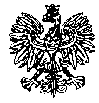 KOMENDA WOJEWÓDZKA POLICJIz siedzibą w RadomiuSekcja Zamówień Publicznych	ul. 11 Listopada 37/59, 26-600 Radomtel. 47 701 3103 		tel. 47 701 2263 Radom, dnia  10.06.2024r.L. dz. ZP – 1578/24                                                                    Egz. poj.           WykonawcyInformacja o wyborze najkorzystniejszej oferty Przedmiot zamówienia: dotyczy postępowania o udzielenie zamówienia publicznego pn.  Świadczenie usługi telefonii komórkowej wraz z dostawą kart SIM – 2150 szt. w tym 100 kart SIM ze stałym adresem IP na numerach abonenckich dla potrzeb jednostek Policji garnizonu mazowieckiegoZamawiający – Komenda Wojewódzka Policji z siedzibą w Radomiu, działając na podstawie art. 253 ust. 1 pkt. 1 i ust. 2   ustawy z dnia 11 września 2019 r. Prawo zamówień publicznych (Dz. U. z 2023 r., poz. 1605 z późn. zm.) informuje, o dokonaniu wyboru najkorzystniejszej oferty w przedmiotowym postępowaniu:Orange Polska S.AAl. Jerozolimskie 16002-326 Warszawa I Kryterium   - Cena brutto    -  189 888,00 zł II Kryterium  - Pakiet internetu dla pojedynczego numeru 100 GBz punktacją łączną wynoszącą:  100,00 pkt. w tym:  kryterium cena:  60,00 pkt,  kryterium II - pakiet internetu dla pojedynczego numeru 100 GB- 40,00 pkt  UZASADNIENIE WYBORU OFERTY:W postępowaniu złożono dwie  ważne oferty. Oferta nr 2 to najkorzystniejsza oferta, która przedstawia najkorzystniejszy stosunek jakości  ceny i kryterium pakiet internetu dla pojedynczego numeru . Oferta otrzymała łącznie 100,00 pkt. Cena najkorzystniejszej oferty mieści się w kwocie, którą Zamawiający zamierza przeznaczyć na sfinansowanie zamówienia. W wyznaczonym przez Zamawiającego terminie tj. do dnia  09.05.2024., do godziny 11:00 – wpłynęło 3 oferty w przedmiotowym postępowaniu prowadzonym za pośrednictwem platformazakupowa.pl pod adresem: https://platformazakupowa.pl/pn/kwp_radom       Nazwy albo imiona i nazwiska oraz siedziby lub miejsca prowadzonej działalności gospodarczej albo miejsca zamieszkania Wykonawców, których oferty zostały otwarte, ceny lub koszty zawarte w ofertach:Oferta nr 1Oferta nr 2 Orange Polska S.AAl. Jerozolimskie 16002-326 Warszawa Cena brutto189 888,00 zł Oferta nr 3T-Mobile Polska S.A Ul. Marynarska 1202-674 Warszawa Cena brutto463 168,80 zł po poprawieniu omyłki rachunkowej 995 812,92 zł Zamawiający przed otwarciem ofert udostępnił na stronie internetowej prowadzonego postępowania: https://platformazakupowa.pl/pn/kwp_radom kwotę, jaką Zamawiający zamierza przeznaczyć na  sfinansowanie zamówienia tj.   276.851,20 zł   brutto.WYLICZENIE PUNKTACJI/RANKING OFERT /WYBÓR NAJKORZYSTNIEJSZEJ OFERTYOpis kryteriów oceny ofert, wraz z podaniem wag tych kryteriów i sposobu oceny ofertcena - 60 %pakiet internetu dla pojedynczego numeru - 40 %,1.1.   KRYTERIUM I – Cena(C)SPOSÓB OBLICZANIA PUNKTÓW DLA KRYTERIUM I – CenaCena oferty bruttowaga 60% – cena oferty brutto (C)Dla kryterium – „cena oferty brutto”, ilość punktów będzie obliczona wg wzoru:C = (CN/ CO) x 60gdzie:C - przyznane punkty w kryterium cena, CN- najniższa cena ofertowa (brutto) spośród wszystkich ofert podlegających ocenie, Co - cena oferty ocenianej (brutto). 1.2.   KRYTERIUM II – pakiet internetu dla pojedynczego numeru (G)SPOSÓB OBLICZANIA PUNKTÓW DLA KRYTERIUM II – pakiet internetu 
dla pojedynczego numeruWykonawca zobowiązany jest wypełnić Formularz ofertowy wpisując zaoferowany pakiet internetu dla pojedynczego numeru tj. liczbę GB pakietu internetu dla pojedynczego numeru. W przypadku:● zaoferowania pakiet internetu dla pojedynczego numeru 70 GB do 79 GB Zamawiający przyzna 0 pkt.● zaoferowania pakiet internetu dla pojedynczego numeru 80 GB do 89 GB Zamawiający przyzna 10 pkt.● zaoferowania pakiet internetu dla pojedynczego numeru 90 GB do 94 GB Zamawiający przyzna 20 pkt.● zaoferowania pakiet internetu dla pojedynczego numeru 95 GB Zamawiający przyzna 30 pkt.● zaoferowania pakiet internetu dla pojedynczego numeru 100 GB Zamawiający przyzna 40 pkt.● Wymagany minimalny pakiet internetu dla pojedynczego numeru 70 GB. Zamawiający po przekroczeniu zaoferowanego transferu danych dopuszcza możliwość zmiany parametrów technicznych transmisji danych (obniżenie prędkości transmisji) do poziomu minimum 10 Mb/s.W przypadku zaoferowania pakietu internetu dla pojedynczego numeru poniżej 70 GB oferta podlegać będzie odrzuceniu.  Łączna ilość punktów ocenianej oferty (łączna punktacja): W = C + Ggdzie: W – łączna punktacja, C – punkty za cenę, G – pakiet internetu dla pojedynczego numeruZ poważaniem    								 KierownikSekcji Zamówień PublicznychKWP z s. w RadomiuJustyna KowalskaWyk. egz. poj.Opracował: E.P.GInformację o wyborze najkorzystniejszej oferty udostępniono na stronie internetowej prowadzonego postępowania pod adresem: https://platformazakupowa.pl/pn/kwp_radom w dniu 10.06.2024r. Polkomtel Sp. z o.o. ul. Konstruktorska 4 02-673 WarszawaCena brutto 279 259,20zł po poprawieniu omyłki rachunkowej 279 156,00 złNr ofertyFirmy oraz adresy wykonawców, których oferty zostały otwarteI kryterium cena brutto II kryterium Pakiet internetu dla pojedynczego numeruŁączna liczna punktówRanking         Zamawiający na realizację  zamówienia przeznaczył kwotę brutto 276.851,20 zł         Zamawiający na realizację  zamówienia przeznaczył kwotę brutto 276.851,20 zł         Zamawiający na realizację  zamówienia przeznaczył kwotę brutto 276.851,20 zł         Zamawiający na realizację  zamówienia przeznaczył kwotę brutto 276.851,20 zł         Zamawiający na realizację  zamówienia przeznaczył kwotę brutto 276.851,20 zł         Zamawiający na realizację  zamówienia przeznaczył kwotę brutto 276.851,20 zł 1279 156,00 zł40,81 pkt100 GB 80,81 pkt2 2Orange Polska S.AAl. Jerozolimskie 16002-326 Warszawa 189 888,00 zł 60,00 pkt100 GB100,00 pkt 1 3T-Mobile Polska S.A Ul. Marynarska 1202-674 Warszawa 995 812,92 zł Oferta została  odrzucona na podstawie art. 226 ust. 1 pkt. 2 lit. c  i art. 226 ust. 1 pkt. 4